中国非公立医疗机构协会应聘申请表申请人签名：             填写日期：   应聘部门应聘职位应聘职位近期一寸照片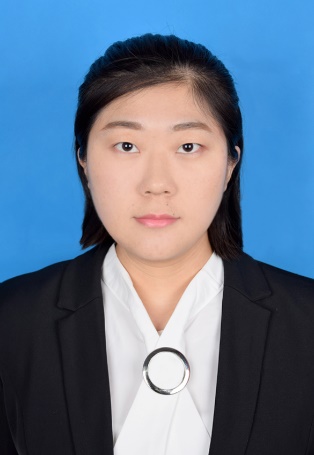 姓   名性   别出生年月日 　　出生年月日 　　出生年月日 　　出生年月日 　　近期一寸照片政治面貌民    族职    称职    称职    称职    称近期一寸照片身份证号婚姻状况婚姻状况婚姻状况婚姻状况近期一寸照片手机号码微    信微    信微    信近期一寸照片邮    箱文化程度文化程度文化程度近期一寸照片户籍地址户籍地址现在住址现在住址主要教育经历（本科及以上）主要教育经历（本科及以上）主要教育经历（本科及以上）主要教育经历（本科及以上）主要教育经历（本科及以上）主要教育经历（本科及以上）主要教育经历（本科及以上）主要教育经历（本科及以上）主要教育经历（本科及以上）主要教育经历（本科及以上）主要教育经历（本科及以上）主要教育经历（本科及以上）学校名称学校名称学校名称专业专业专业专业专业专业毕业时间毕业时间取得学位证书主要培训经历及相关证书主要培训经历及相关证书主要培训经历及相关证书主要培训经历及相关证书主要培训经历及相关证书主要培训经历及相关证书主要培训经历及相关证书主要培训经历及相关证书主要培训经历及相关证书主要培训经历及相关证书主要培训经历及相关证书主要培训经历及相关证书培训时间培训时间培训时间培训机构名称培训机构名称培训内容培训内容培训内容培训内容培训内容培训内容所获证书主要工作经历主要工作经历主要工作经历主要工作经历主要工作经历主要工作经历主要工作经历主要工作经历主要工作经历主要工作经历主要工作经历主要工作经历起止时间起止时间起止时间单位名称单位名称单位名称单位名称单位名称任职部门及职务任职部门及职务任职部门及职务离职原因本人奖励情况本人奖励情况需要说明的问题需要说明的问题